Приложение 1Методические рекомендации по организации образовательной деятельности в условиях применения электронного обучения и дистанционных образовательных технологийВ связи со сложившейся эпидемиологической ситуацией и в соответствии с Указом Губернатора Ярославской области от 20.03.2020 № 53 все школы Ярославской области с 30 марта 2020 года переходят на реализацию образовательных программ с применением электронного обучения и дистанционных образовательных технологий.Основная задача администрации образовательных организаций – создание комфортных условий для максимального вовлечения детей в учебную развивающую деятельность.Административным командам образовательных организаций рекомендуется осуществить следующие мероприятия для эффективной работы школы в новых условиях.Проведение мониторинга технической оснащенности образовательной организации: исправность оборудования, обеспеченность компьютерами учителей, работоспособность регионального интернет дневника (далее - РИД), работоспособность сети Интернет.Проведениев срок до 25 марта 2020 года мониторинга готовности обучающихся общеобразовательной организации к реализации образовательных программ с применением электронного обучения и дистанционных образовательных технологий (в соответствии с письмомдепартамента образования области от 23.03.2020 ИХ.24 – 2245/20).Формирование групп обучающихся, ориентированных на различные сценарии взаимодействия с учителями.Разработка локального нормативного актаобразовательной организации (приказа) о переходе на реализацию образовательных программ с применением электронного обучения и дистанционных образовательных технологий, предусмотрев изменения в режиме работы педагогов и условиях обучения школьников.Внесение изменений в календарный учебный график в части корректного отражения каникул.Формированиевременного расписания занятий с учетом недельной нагрузки, предусматривающего возможность объединения классов из параллели и уроков по предмету в блоки для оптимизации нагрузки на педагогов и детей. Проведение информационно-методических совещаний и заседаний методических объединений по предметам для анализа и обобщения доступных образовательных ресурсов. Актуализация возможностей РИД. Оформление протоколов совещаний.Информирование обучающихся и родителей (законных представителей) об изменениях в режиме работы образовательной организации. Согласование классным руководителем с родителями(законными представителями) обучающихся сценария взаимодействия детей и педагогов в условиях дистанционного обучения.Обеспечение ежедневного размещения на официальном сайте образовательной организации информации о расписании занятий, графике онлайн консультирования. Дублирование информации в РИД и родительских чатах. Организацияс 30 марта 2020 года ежедневного мониторингавключенности обучающихся в образовательную деятельность. Особое внимание рекомендуетсяуделитьобучающимся с особыми образовательными потребностями, в т.ч. детям с ОВЗ, детям из неблагополучных семей. Перевод внеурочной деятельности в дистанционную форму – формирования перечня интересных мероприятий для виртуального посещения (музеи, театры, выставки).Сценарии взаимодействия учителей и обучающихсяВ режиме отсутствия условий для онлайн общения: учитель готовит пакет материалов и подробные инструкции на определенный временной отрезок обучения (например, на 3 дня, неделю), в том числе выполнение заданий по учебнику, письменное выполнение заданий в тетради к фиксированной дате;администрация школы во взаимодействии с классными руководителями обеспечивает выдачу пакета заданийобучающимся (доставка школьным автобусом, через родителей);проверка учителем выполненных детьми заданий. Детские работы могут быть получены учителем для проверки на спланированных встречах с родителями, доставлены школьным автобусом или другими способами.В режиме затрудненной коммуникации (при нестабильном интернете, при отсутствии личного технического средства у детей, отсутствии возможности выхода в интернет без присутствия родителей):- использование SMS-сообщений с домашним заданием и сроками его выполнения, использование телефоннойсвязи;- использование возможностей РИД для:направления домашних заданий по учебнику;направленияссылок на интернет ресурсы по изучаемой теме;анализа сложностей с выполнением заданий(через организацию видеоконференций и чатов с детьми);использования демонстрационных и проверочных онлайн тестов, доступных пользователям РИД;использования обратной связи.3. В режиме стабильной коммуникации и достаточном техническом обеспечении при реализации образовательных программ с применением электронного обучения и дистанционных образовательных технологий:разработка учителями собственных онлайн уроков и форм обратной связи;использование готовых платформенных решений, сервисов или их фрагментов.Общие рекомендации для разработкионлайн урокаВремя проведения урока не более 30 минут;Четко поставлены цели и определен результат урока;На онлайн-урок возможна выдача опережающего задания на знакомство с новым материалом (текст учебника, веб-ресурс, обучающее видео и пр.);Теоретический материал представлен в кратком (сжатом) виде, выделена основная суть;Предложены разные виды заданий в ходе урока и для последующей самостоятельной работы дома (задания на рассуждения, выполнение интерактивного задания, прохождение тренажеров, онлайн-голосование и др.);Присутствует блок обратной связи, отложенной рефлексии через вопросы/ответы  в чате,  по электронной почте.Рекомендуемыеготовые дистанционные инструментыРекомендуемые учебные платформысервисGoogleClassroom -  возможность обмена ссылками на файлы и видео, а также формирование заданий, предложение их пользователям и их проверку;Classtime - учебная платформа для создания интерактивных уроков  и проверки знаний;Сервисы для создания онлайн-тестов Google-формы, Testograf.ru, Indigotech.ru, Мaster-test.net, Quizizz.com, Kahoot, Socrative.Электронная почта и облачные хранилищаYandex.ru,  Mail.ru, Gmail.com, Rambler.ru и т.д. - задания по предметам педагоги рассылают ученикам по электронной почте или размещают в облачном хранилище. Ученики по электронной почте отправляют педагогу выполненные задания.Рекомендуемыедистанционные инструментыдля подготовки к ГИА Для обучающихся 9 и 11 классов на данный период времени необходимо предоставить ресурсы, позволяющие проводить подготовку к государственной итоговой аттестации.«Решу ЕГЭ» — каталоги прототипов экзаменационных заданий с решениями, система тестов-тренажеров для подготовки к экзаменам. Учитель может сгенерировать тесты самостоятельно и оценивать результаты учеников.образовательный портал «Решу ОГЭ» — сервис для подготовки к экзаменам. Содержит каталог заданий по темам и справочные сведения по предмету, предоставляет возможность централизованного контроля уровня подготовки учащихся.«ВПР2020»: задания, ответы, решения. Предлагает задания с решениями для подготовки к ВПР по всем предметам и систему тестов для подготовки и самоподготовки к ВПР.открытый банк заданий сайта ФИПИ - представлены контрольно-измерительные материалы ОГЭ и ЕГЭ, ресурсы, позволяющие проводить подготовку к государственной итоговой аттестации.онлайн-платформа «Мои достижения» - актуальные версии работ по ЕГЭ и ОГЭ. Тренажеры по заполнению экзаменационных бланков.сервис«ЯКласс» - тренажёры для подготовки к ВПР и ЕГЭ.Рекомендуемыедистанционные инструменты для организациикоммуникации педагогов, обучающихся и родителейПри организации дистанционного обучения рекомендуется предусмотреть взаимодействие и онлайн общение учителя, родителей и учеников. Обратная связь важна при организации удаленного обучения. Учитель должен постоянно отслеживать, насколько справляются ученики с заданиями, как они продвигаются, какая помощь им нужна. Для этого необходимо предусмотреть формы, позволяющие учителю выражать свое отношение к работам обучающихся в виде текстовых или аудио рецензий, устных онлайн консультаций. С этой целью можно пользоваться РИД, электронную почту, различные мессенджеры.Социальные сети - ВКонтакте, Viber, WhatsApp, Facebookи др. - групповые чаты, видео и прямые трансляции, сообщества, куда можно загрузить необходимые файлы разных форматов – от презентаций и текстов до аудио и видео, можно выкладывать задания и обсуждать их в совместном чате, обеспечивая взаимодействие между обучающимися и учителем.Сервисы видеосвязиSkype, сервис, обеспечивающий текстовую, голосовую и видеосвязь через Интернет;Zoom, облачная платформа для проведения видео-конференций и онлайн-встреч в формате высокой четкости. Чтобы начать пользоваться платформой достаточно пройти простой процесс регистрации и бесплатно установить клиентскую программу на компьютер или мобильное устройство. Участникам, которые были приглашены на конференцию или видео вебинар, достаточно подключиться к нему через web-браузер;GoogleHangouts – сервис для мгновенного обмена сообщениями и видеоконференций.Рекомендуемыесервисы для совместной работыGoogle документы – для совместного выполнения заданий: учитель может отслеживать продвижение ученика или группы учеников и комментировать выполнение задания.Trello - облачная программа для управления проектами небольших групп.Битрикс 24 - российская система, которая позволяет наладить управление работой группы.Дополнительная информацияНа федеральной платформе«Учи.ру» с 23 марта 2020 года анонсировано появление в личном кабинете учителя сервиса «Виртуальный класс» для проведения индивидуальных и групповых онлайн-уроков с видео. Учителя и ученики могут видеть и слышать друг друга, также учитель может демонстрировать ученикам документы, презентации, электронные учебники и использовать виртуальный маркер и виртуальную указку. Виртуальный класс можно использовать как для нескольких учеников, так и для всего класса. С 23 марта 2020 года ежедневно с понедельника по четверг платформа планирует проводить открытые онлайн-уроки по математике, русскому языку, окружающему миру и английскому языку для 1, 2, 3 и 4 классов по самым распространенным программам. Любой ученик может присоединиться к онлайн-трансляциям уроков и изучить новую тему или повторить пройденный материал. Ограничений по количеству доступов к онлайн урокам нет. Ученик заходит на страницу с расписанием до начала урока и нажимает ссылку с уроком, чтобы принять участие. Расписание и ссылки на онлайн-уроки доступны на странице: https://lp.uchi.ru/distant-lessons Продолжительность непрерывного применения технических средств обучения 
на уроках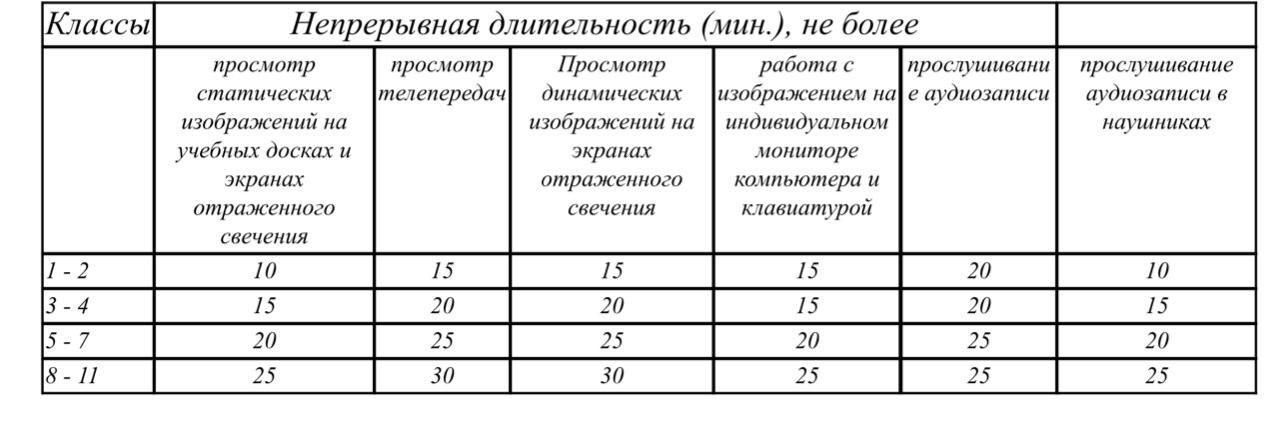 Название Для проведения занятийДля текущего контроля 1. Образовательные онлайн-платформы (общедоступные федеральные и частные) - различные образовательные платформы предлагают готовые материалы, которые могут быть использованы при обучении и в дистанционной форме при наличии технической возможности у учителя и учеников.1. Образовательные онлайн-платформы (общедоступные федеральные и частные) - различные образовательные платформы предлагают готовые материалы, которые могут быть использованы при обучении и в дистанционной форме при наличии технической возможности у учителя и учеников.1. Образовательные онлайн-платформы (общедоступные федеральные и частные) - различные образовательные платформы предлагают готовые материалы, которые могут быть использованы при обучении и в дистанционной форме при наличии технической возможности у учителя и учеников.«Российская электронная школа»Тематические курсы, видеоуроки, каталог музеев, фильмов и музыкальных концертов,  дидактическими и методическими материалами по всем урокамБолее 120 тысяч уникальных задач, задания для самопроверки«Московская электронная школа»Широкий набор электронных учебников и тестов, интерактивные сценарии уроков, образовательные приложенияШирокий набор тестов, проверка ошибок, домашние задания, варианты контрольных и тестовТелеканал  МособртвТелевидение, где школьное расписание и уроки представлены в режиме прямого эфираПрофориентационный портал «Билет в будущее»Видеоуроки для средней и старшей школы, а также расширенными возможностями погружения в различные специальности и направления подготовки уже на базе школьного образования.Расширенные возможности тестирования и погружения в различные специальности и направления подготовки уже на базе школьного образования«Яндекс.Учебник»Сервис для учителей 1–5-х классов, содержащий задания по математике и русскому языку по ФГОСБолее 35 тыс. заданий разного уровня сложности для школьников 1–5-х классов. Все задания разработаны с учётом федерального государственного стандарта. Автоматическая проверка ответов и мгновенная обратная связь для учениковСервис «ЯКласс»  Учебные материалы по школьным предметамВозможности для проверки усвоения материала: обучение на собственных ошибках, разбор шагов решения заданий с виртуальным репетитором. Тренажёры для самостоятельной работы по предметам, статистика ребёнка в режиме онлайн: количество решённых задач, общее время, проведённое в ЯКлассОбразовательная платформа «Учи.ру»Интерактивная образовательная платформа онлайн-курсов по предметам школьной программы, интерактивные курсы по основным предметам, интерактивные курсы по основным предметам и подготовке к проверочным работам, «Виртуальный класс» для проведения онлайн-уроков для группы учениковПлатформа анализирует действия каждого ученика и на основе данных подбирает персональные задания, создавая таким образом индивидуальную образовательную траекториюСервисLearningappsКонструктор предназначен для разработки, хранения интерактивных заданий по разным предметам школьной программы, при помощи которых обучающиеся могут проверить и закрепить свои знания в игровой форме, что способствует формированию их познавательного интереса. Учитель формирует класс на портале, создает авторские задания или использует задания, разработанные другими пользователями, осуществляет рассылку заданий и получает статистику о выполнении работ каждым обучающимся«Сириус.Онлайн» Содержит бесплатные общедоступные курсы. На платформе размещены дополнительные главы по геометрии для 7–9-х классов, по комбинаторике для 7-го классов, а также по лингвистике, фонетике и графике.Образовательная платформа LECTAСодержит электронные учебники по всей школьной программе, атласы и методические пособия. Бесплатный доступ к электронным формам учебников.Библиотека видеоуроковInternetUrok.ruБольшая коллекция видеоуроков по школьной программе. Материалы содержат: конспекты, тесты, тренажеры.Онлайн-платформа Мои достиженияШирокий выбор диагностик для учеников с 1 по 11 класс по школьным предметам и различным тематикам. Все результаты сохраняются в личном кабинете. Детальная аналитика доступна по каждой пройденной работе и выполненному заданиюОнлайн-школа ФоксфордОнлайн-подготовка школьников 3 – 11-х классов к ЕГЭ, ОГЭ и олимпиадам, а также углубленное изучение школьных предметов в группах и индивидуальноОнлайн-школа SkyengРесурс для школьников 1-11-х классов для продолжения изучения общеобразовательных предметов и подготовки к выпускным экзаменам и олимпиадамПлатформа новой школы (Сбербанк) Формирование персонифицированной образовательной траектории в школе, создание для каждого ребёнка возможностей для успешной учёбыЦифровой сервис онлайн-образования «Ростелеком. Лицей»Цифровой сервис онлайн-образования «Ростелеком. Лицей», на котором структурированы тренажеры, тесты по всем темам школьной программы2. Электронные версии учебно-методических комплексов - издательства, выпускающие учебники, входящие в Федеральный перечень учебников, открыли бесплатный доступ к электронным версиям учебников, а также к некоторым сервисам и материалам в помощь ученикам и учителям.2. Электронные версии учебно-методических комплексов - издательства, выпускающие учебники, входящие в Федеральный перечень учебников, открыли бесплатный доступ к электронным версиям учебников, а также к некоторым сервисам и материалам в помощь ученикам и учителям.2. Электронные версии учебно-методических комплексов - издательства, выпускающие учебники, входящие в Федеральный перечень учебников, открыли бесплатный доступ к электронным версиям учебников, а также к некоторым сервисам и материалам в помощь ученикам и учителям.Издательство «Просвещение» Бесплатный доступ к электронным версиям учебно-методических комплексов, входящих в Федеральный переченьБесплатный доступ к специальным тренажёрам для отработки и закрепления полученных знанийИздательства«ДРОФА» и «Вентана-Граф»На цифровой платформе LECTA открыт доступ ко всем электронным учебникам издательств «ДРОФА» и «Вентана-Граф»3. Тематические сайты педагогов ОО- площадка для размещения и хранения материалов педагога: рабочие программы, планы-конспекты уроков, полезные статьи и ссылки, списки учебной и методической литературы, ресурс для коммуникации с учениками и их родителями, материалы для внеклассного изучения, домашние задания, тесты3. Тематические сайты педагогов ОО- площадка для размещения и хранения материалов педагога: рабочие программы, планы-конспекты уроков, полезные статьи и ссылки, списки учебной и методической литературы, ресурс для коммуникации с учениками и их родителями, материалы для внеклассного изучения, домашние задания, тесты3. Тематические сайты педагогов ОО- площадка для размещения и хранения материалов педагога: рабочие программы, планы-конспекты уроков, полезные статьи и ссылки, списки учебной и методической литературы, ресурс для коммуникации с учениками и их родителями, материалы для внеклассного изучения, домашние задания, тесты